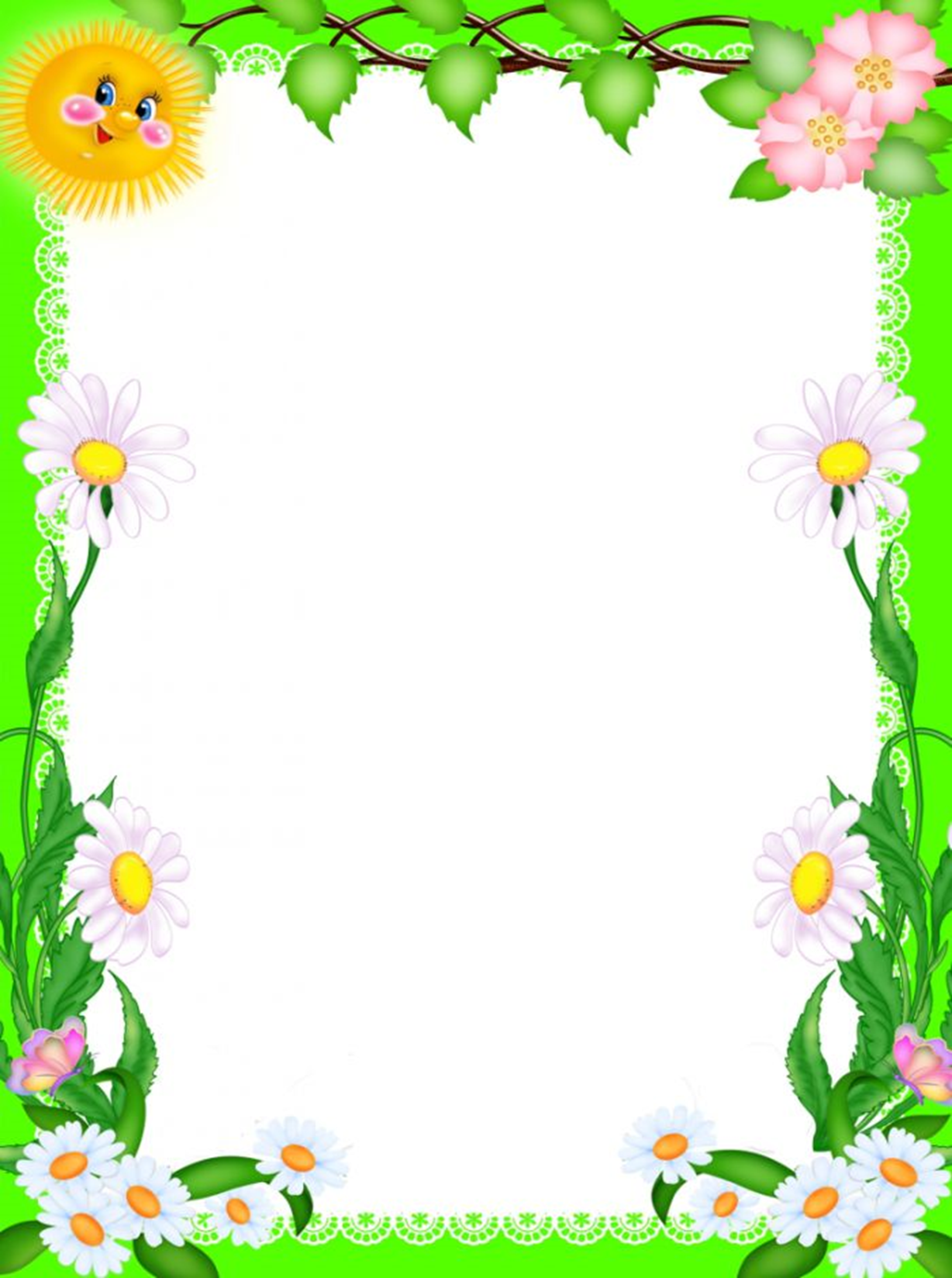         „SVEIKUOLIS“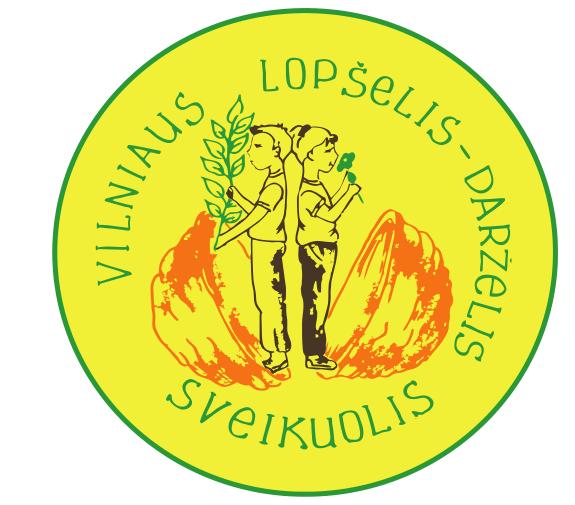              REKOMENDUOJAMA VEIKLA                                             VASAROS LAIKOTARPIUI            Tema: ,,Sveika vasara“        Тема: «Здравствуй лето»Tikslas: tęsti pažintį su metų laikais - ,,Vasara“. Padėti vaikams geriau pažinti metų laikus tyrinėjant ir eksperimentuojant.Цель: продолжаем знакомство с временами года – «Лето». Познаем времена года исследуя и экспериментируя.Задачи: на этой неделе дети: Ближе познакомятся с самым теплым и красивым временем года, используя простые опыты и наблюдения;Будут наблюдать за летними изменениями в природе;Пополнят и обогатят словарный запас по данной теме;Будут пытаться передавать в рисунках красоту этого времени года;Реализовывать потребность в движении.Tema: ,,Atėjo vasara spalvinga“Тема: «Лето красное пришло»Tikslas: plėtoti vaikų pažintinius gebėjimus apie vasarą, stebėti sezoninius gamtos pasikeitimus. Цель: расширять представления о лете, о сезонных изменениях в природе летомЗадачи: на этой неделе дети:будут радоваться наступлению лета;уточнят представление о Лете, его характерных признаках и   приметах;познакомятся с первым месяцем лета;будут наблюдать, экспериментировать и познавать,развивать свои творческие и конструкторские умения и навыки; реализовывать потребность в движении и укреплять свое физическое здоровье 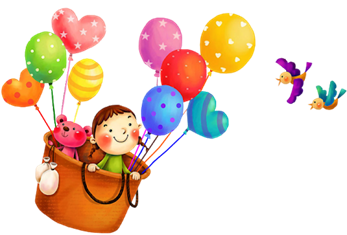 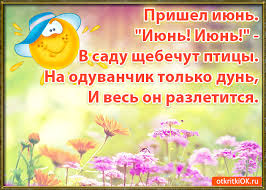                     Ознакомление с окружающимВидео презентации о лете для детей: 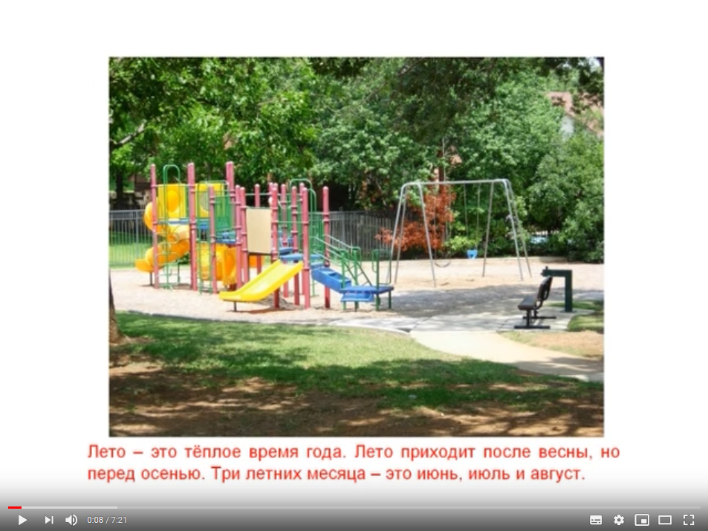 какие изменения в природе происходят летом, что можно делать летом, расскажите своим детям.https://youtu.be/AFR4FLhZf3c https://youtu.be/pcjs2KaazIs https://youtu.be/O304qdMFJGo                                              Музыкальная деятельность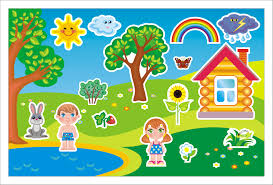 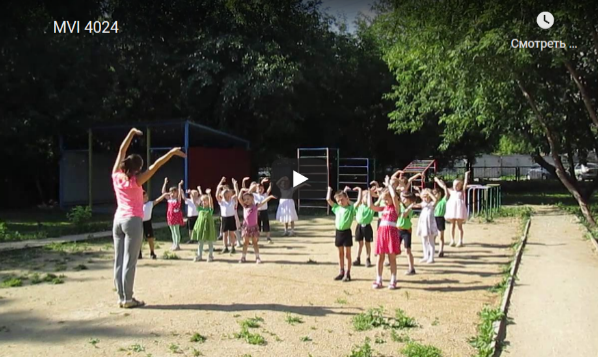 Флеш-моб «Красное лето» https://youtu.be/go5oAn4uUXc«Песенка про лето» Волшебники двора https://youtu.be/mvKD5kTfx_A                                        «Времена года» «ЛЕТО»- песенка про солнце https://youtu.be/SeILQcqIcsQ «Вот оно какое наше лето» https://youtu.be/4wd6kLXG5lM 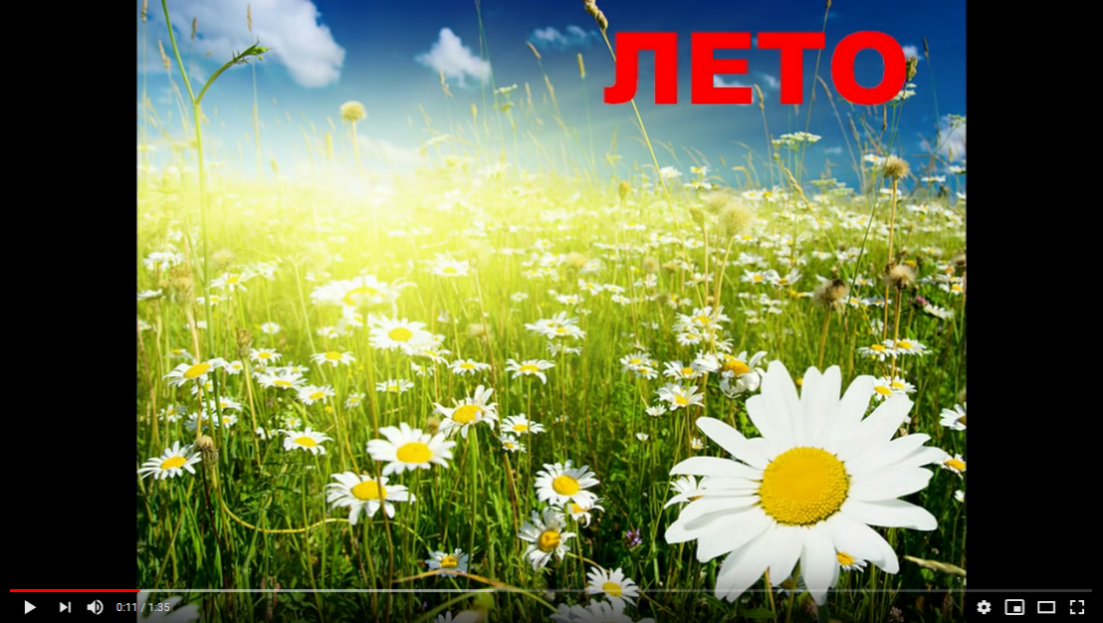                                        Развивающие онлайн игры для детей                                                         «Солнышко» (найди отличия) https://www.igraemsa.ru/igry-dlja- detej/igry-na-vnimanie-i-pamjat/najdi-otlichija/solnyshko 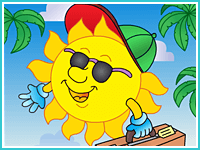                                                                                         «ОГОРОД» 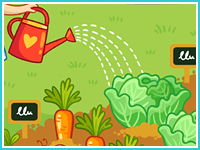 https://www.igraemsa.ru/igry-dlja-detej/igry-na-vnimanie-i-pamjat/poisk-predmetov/najdi-na-kartinke-ogorod 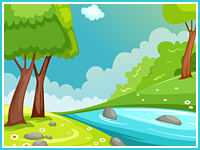        «Река»https://www.igraemsa.ru/igry-dlja-detej/igry-na-vnimanie-i-pamjat/igry-na-vnimanie-dlja-doshkolnikov 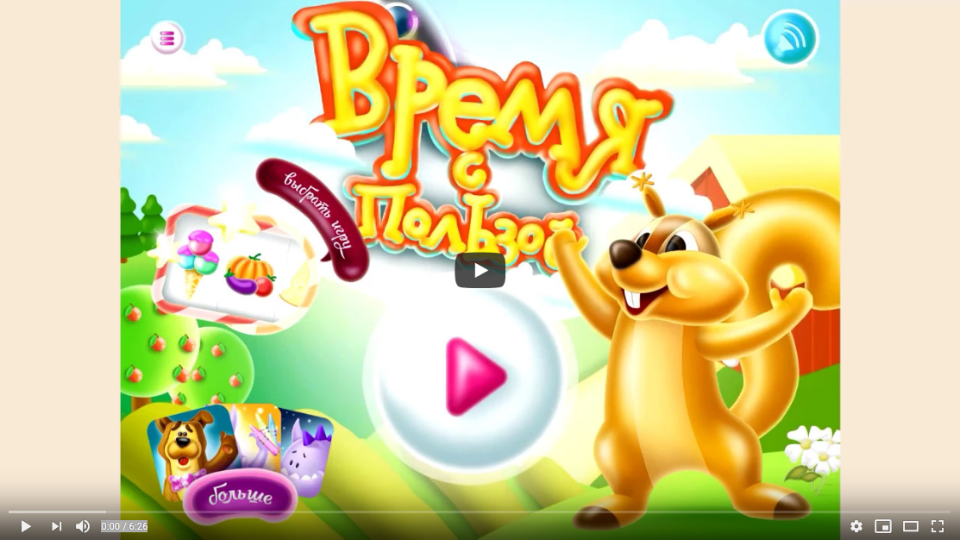 «Время с пользой» https://youtu.be/r-SWDrFCHcY 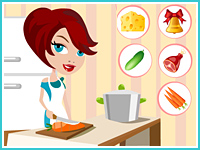  «Съедобное-несъедобное»https://www.igraemsa.ru/igry-dlja-detej/poznavatelnye-igry/sedobnoe-nesedobnoe-igra-1 https://www.igraemsa.ru/igry-dlja-detej/online-igry-dlja-malyshej/logicheskie-igry/igra-dlja-detok-sedobnoe-nesedobnoe 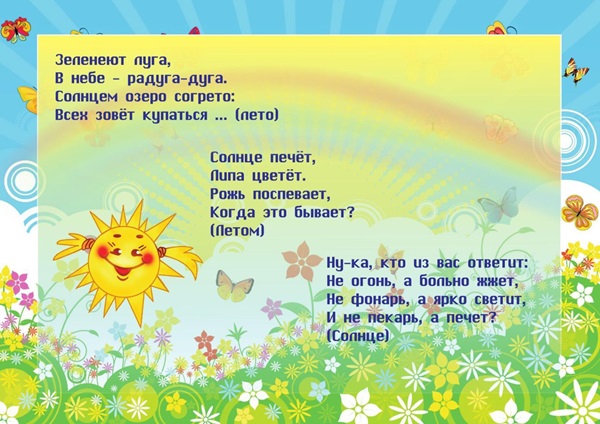 Загадки про ЛЕТОhttps://youtu.be/IRjLeoUM0Qshttps://youtu.be/C-XVmIGM7xIhttps://youtu.be/KQ81_HNv894 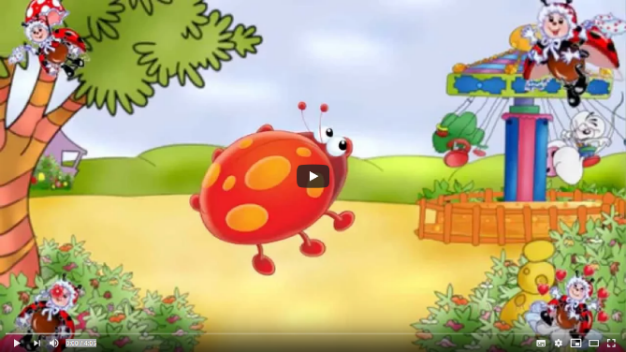 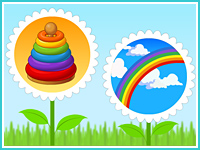 https://www.igraemsa.ru/igry-dlja-detej/zagadki-rebusy-sharady/zagadki-pro-leto                                    Изобразительная деятельность«Рисуем лето»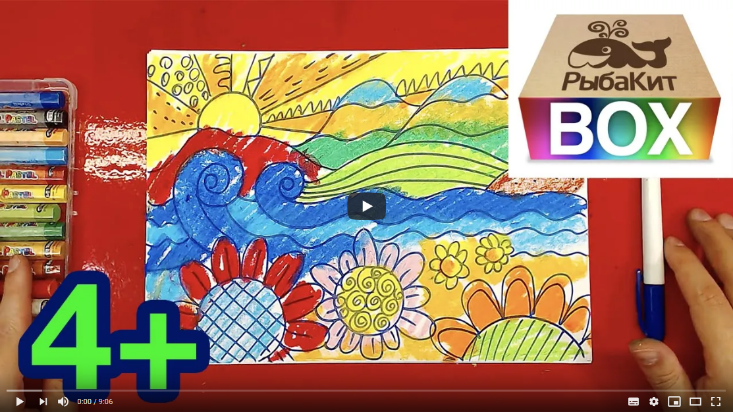 https://youtu.be/6jsNpHjHztA«Облако и радуга»https://youtu.be/Mh8raDyU934 https://www.igraemsa.ru/igry-dlja-detej/poznavatelnye-igry/smeshenie-cvetov 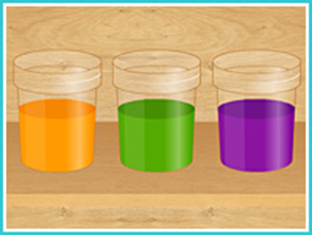                           Подвижные игры на улицеТеплое время года – прекрасный повод выбраться всей семьей или даже семьями на природу. Свежий воздух, вкусная еда, приятное общение – что может быть лучше? При подготовке к отдыху на природе обязательно продумайте детский досуг. ы собрали для вас подборку интересных и полезных игр, которые точно сделают времяпровождение детей веселым и незабываемым.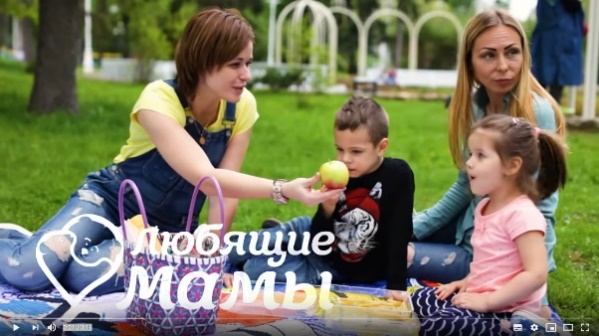 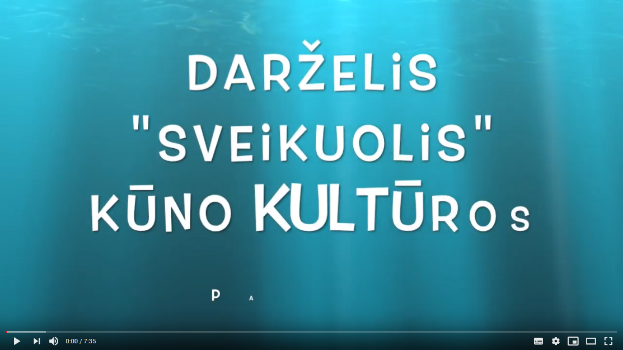                                                                                          https://youtu.be/H18q1Qy7HNM  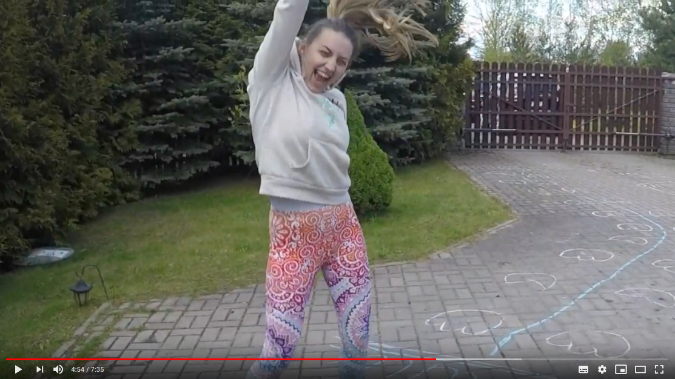 https://www.youtube.com/watch?v=4SIfsyKSgBw&feature=youtu.be   «Подвижные игры для всей семьи»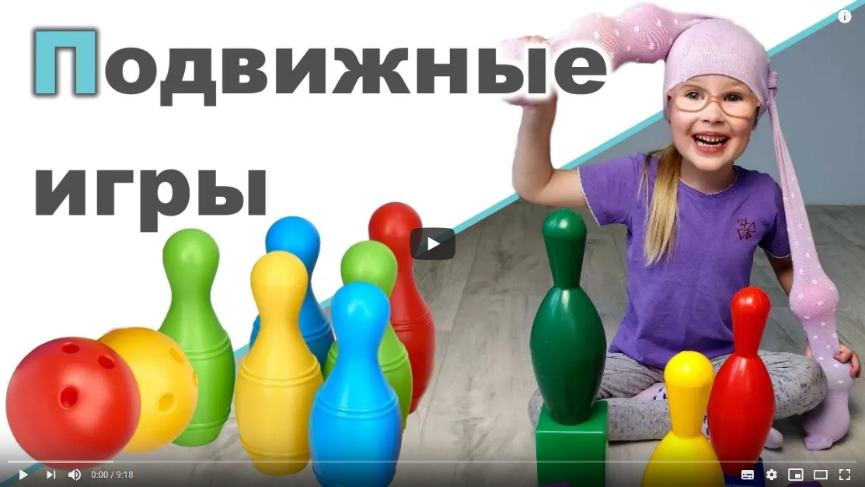 https://youtu.be/mlcqLLGqsso   https://youtu.be/fZeNR-Mu_hg                                                                   ИГРАЕМ в STEAM                                    Эксперименты и опыты Лето – самое хорошее время года для проведения опытов с солнечным светом, воздухом, водой, песком. Предлагаем вашему вниманию опыты, которые можно провести совместно с детьми на улице. Дети по природе своей – исследователи и необходимо помочь им делать открытия, дать возможность пробовать, искать, изучать, думать, размышлять, анализировать, делать выводы экспериментировать, а самое главное самовыражаться.«Почувствуй воздух» 
Задача: обнаружить воздух в окружающем пространстве и выявить его свойство – невидимость.
Самостоятельно сделать бумажные веера. Помахать веером возле своего лица.
Вывод: Воздух не виден, но ощутим.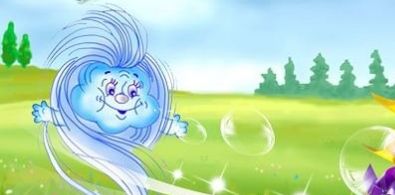 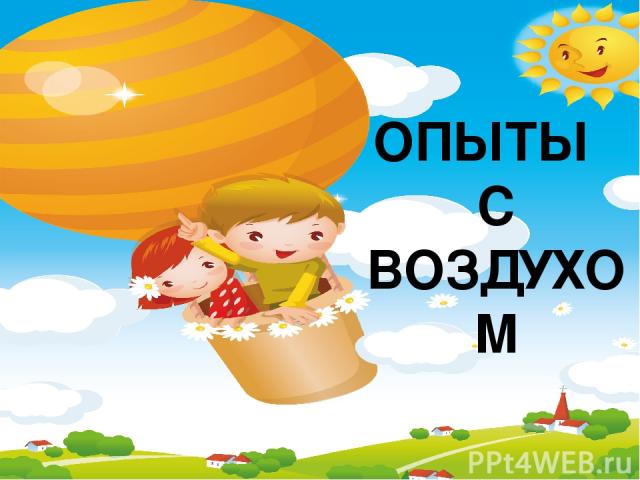 «Воздух повсюду»
Задача: проверить есть ли воздух в пустом сосуде.
Медленно опустить стаканчик в воду вверх дном, затем перевернуть.
Вывод: нужно приложить усилие, чтобы опустить стаканчик в воду – вода выталкивает воздух, воздух заполняет любое пространство, поэтому ничего не является пустым.                            Конструирование и строительные игры«Замок»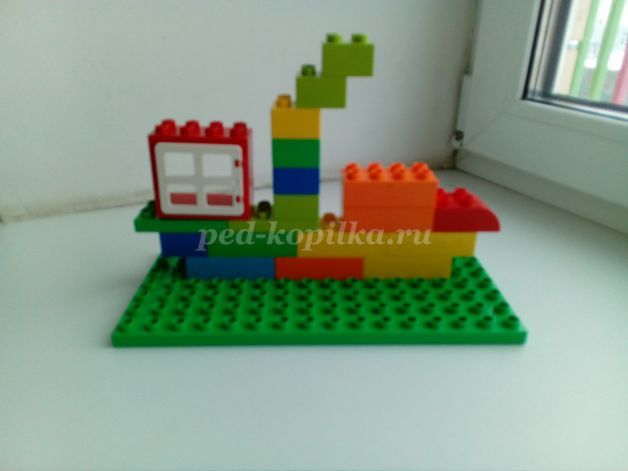 https://youtu.be/JFbBm1-1ejg https://youtu.be/h38snCQqVpg 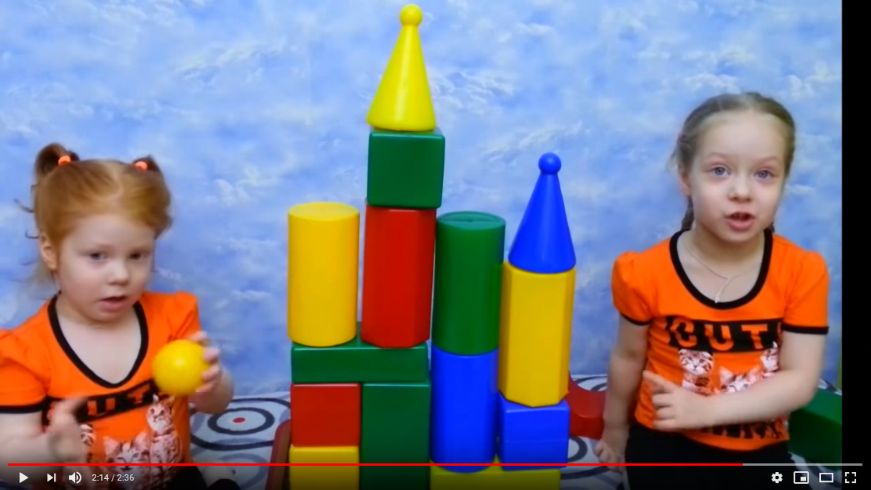                Tema: ,,Štai kokia mūsų vasara“Тема: «Вот оно какое наше лето»Tikslas: plėtoti vaikų pažintinius gebėjimus apie vasarą, stebėti sezoninius gamtos pasikeitimus, tyrinėti ir eksperimentuoti.Цель: закрепить представления о лете, сезонных изменениях происходящих в               природе в это время года, исследуя и экспериментируя.Задачи: на этой неделе дети:будут радоваться наступлению лета;наблюдать, исследовать и экспериментировать;делиться и накапливать знания об этом прекрасном времени года, его особенностях и характерных признаках;развивать творческие способности в изобразительной и конструктивной деятельности;реализовывать свой двигательный опыт, проявлять двигательное творчество; формировать эстетический интерес и чувство прекрасного по отношению к природе, желание заботиться о ней.                                                     Ознакомление с окружающим                                     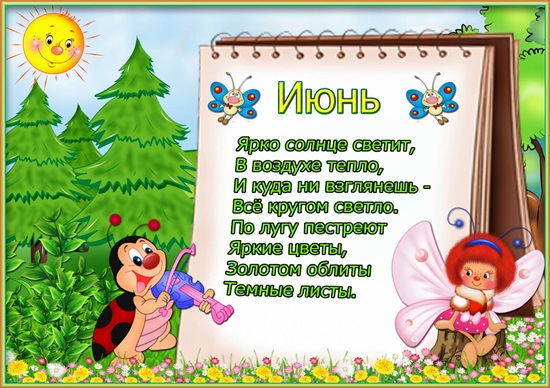                                                                                   «Лето»                                                                             https://www.youtube.com/watch?v=EksnPPq-5ZM                                                                              https://youtu.be/IRjLeoUM0Qs                                                                              Природные явления                                                                              https://youtu.be/4bjtg9JaNqg 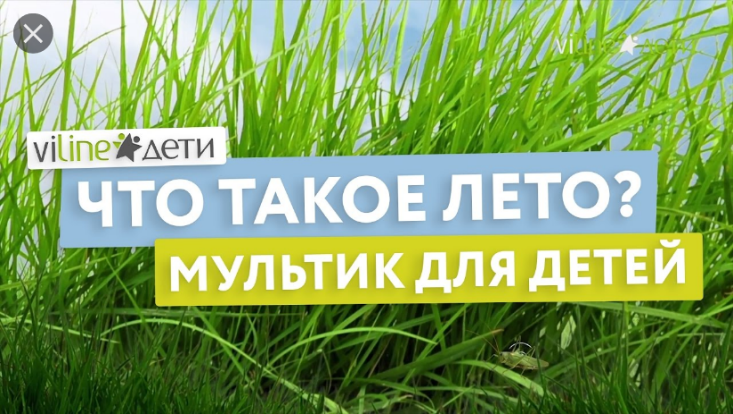 Познавательный мультфильм про летоhttps://youtu.be/jZgyvh3oo58                                                     Загадки и стихи про ЛЕТО                                                                                                    https://youtu.be/RpyPiUe33E8 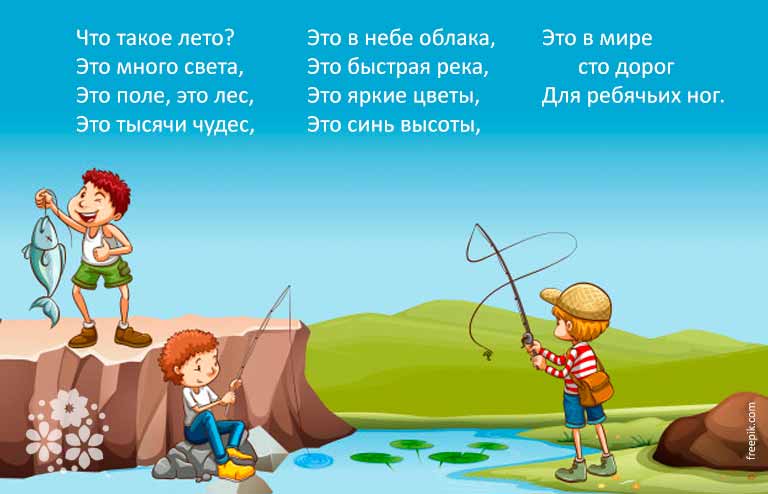                                                                                                      https://youtu.be/8vgxT_o58AI                                                                                                      https://youtu.be/wzDaftaB1LM 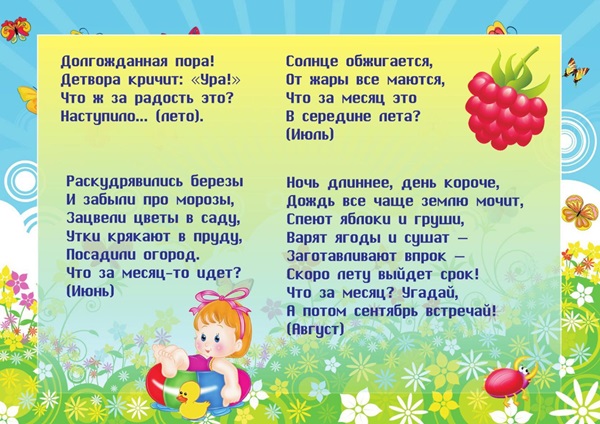                                       Развивающие онлайн игры                                                                                                      «Каникулы в деревне»                                                                                          https://www.igraemsa.ru/igry-dlja-detej/igry-na-   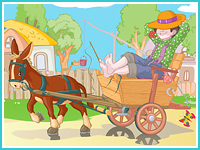                                                                                          vnimanie-i-pamjat/kanikuly-v-derevne 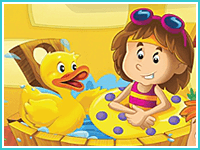 «Летний денек»https://www.igraemsa.ru/igry-dlja-detej/igry-na-vnimanie-i-pamjat/najdi-otlichija/letnij-denek 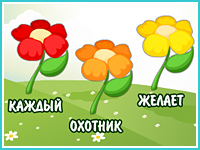                                                                                                                   «Цвета радуги»                                                                                https://www.igraemsa.ru/igry-dlja-detej/poznavatelnye-igry/didakticheskaya-igra-cveta-radugi 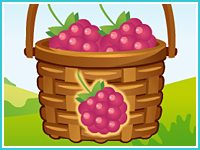             «Лесная прогулка» https://www.igraemsa.ru/igry-dlja-detej/igry-na-vnimanie-i-pamjat/besplatnaya-igra-na-vnimanie-lesnaya-progulka 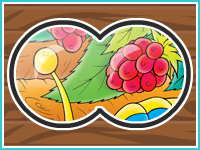                        «Бинокль»                 https://www.igraemsa.ru/igry-dlja-detej/igry-na-vnimanie-i-pamjat/igra-na-vnimatelnost-binokl                         Изобразительная деятельностьРисование – любимое занятие многих детей. Рисовать можно не только фломастерами и карандашами, но и мелом, углём, кусочками кирпича.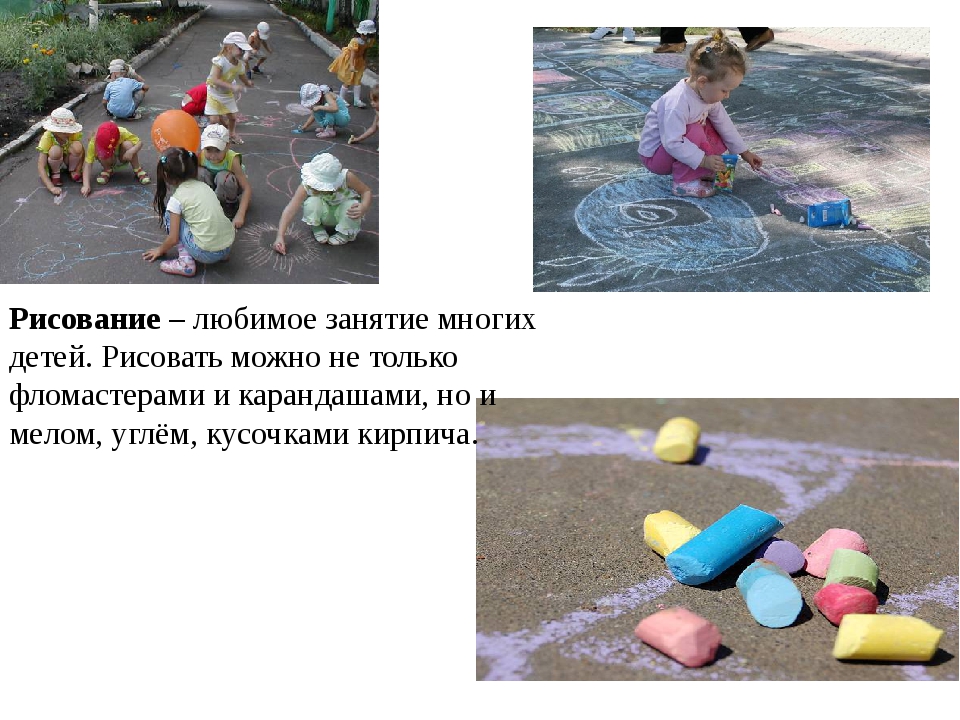 «Рисуем лето»https://youtu.be/0z7F_p7AEkk 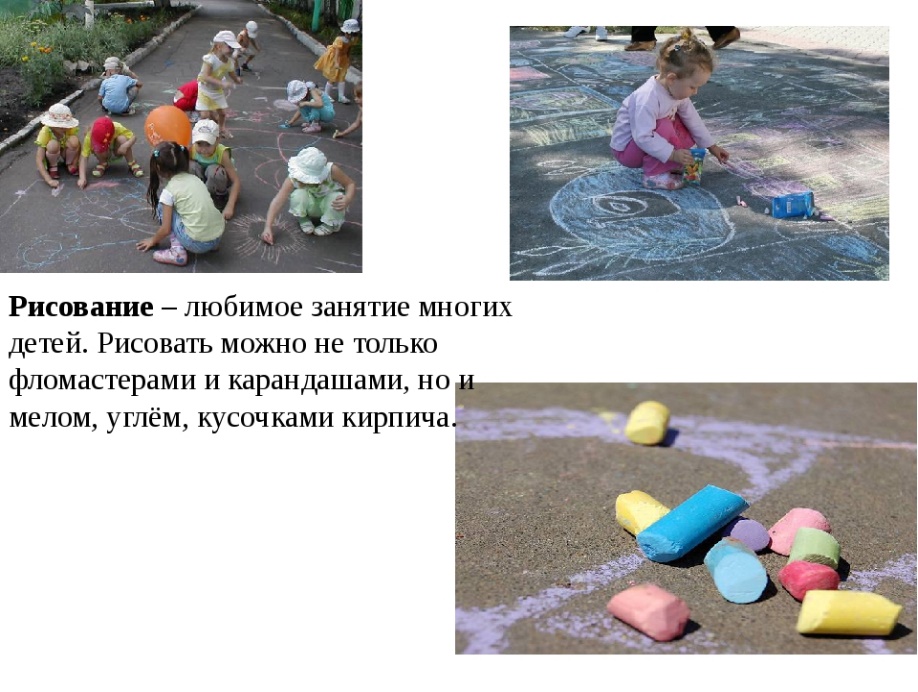 https://youtu.be/88eCE5SD-Go 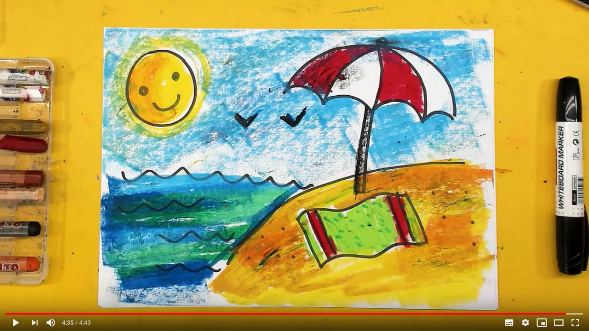                                                                ИГРАЕМ в STEAM                                Конструирование и строительные игры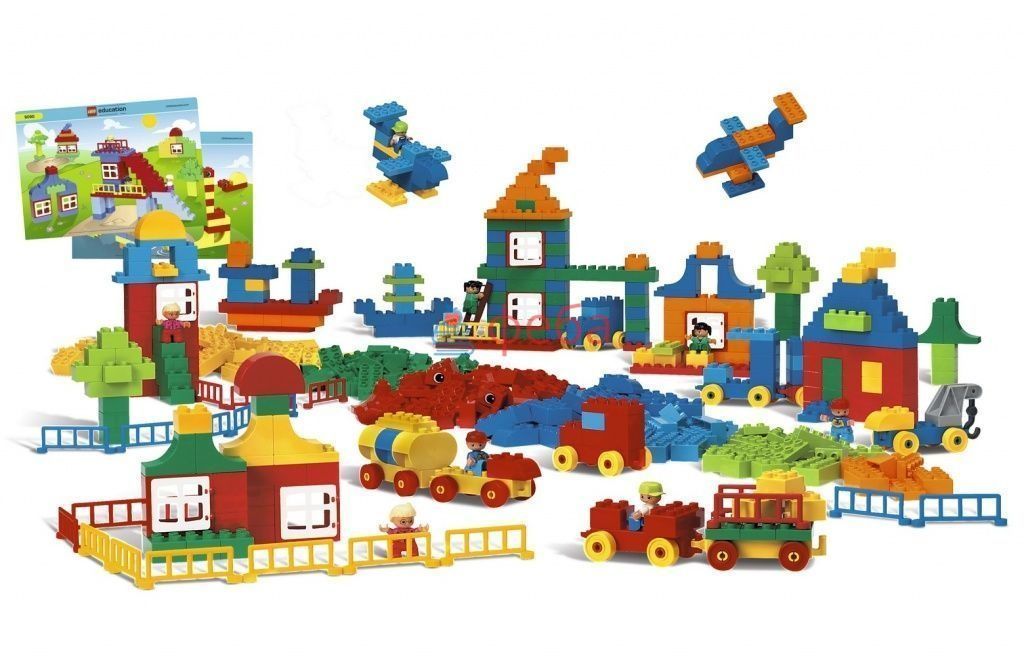 «ЛEGO - Что сделать из лего конструктора»https://youtu.be/0sg2JQFfqiQ «Супер дом»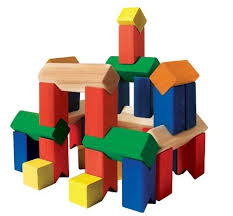 https://youtu.be/hZN9jV7B-Is «Постройки из строительного материала»https://youtu.be/Rlz47yyDNgA                              Наблюдения, опыты и эксперименты«Я вижу воздух»Задача: дать детям представление о том, что воздух можно увидеть в воде. 
Выдохнуть воздух через коктейльную трубочку в емкость с водой.Вывод: если выдохнуть воздух в воду, то он скапливается в виде воздушных шариков и поднимается вверх. Воздух легче воды. Вода выталкивает воздушные шарики, которые стремятся вверх.«ВОЗДУХ работает» 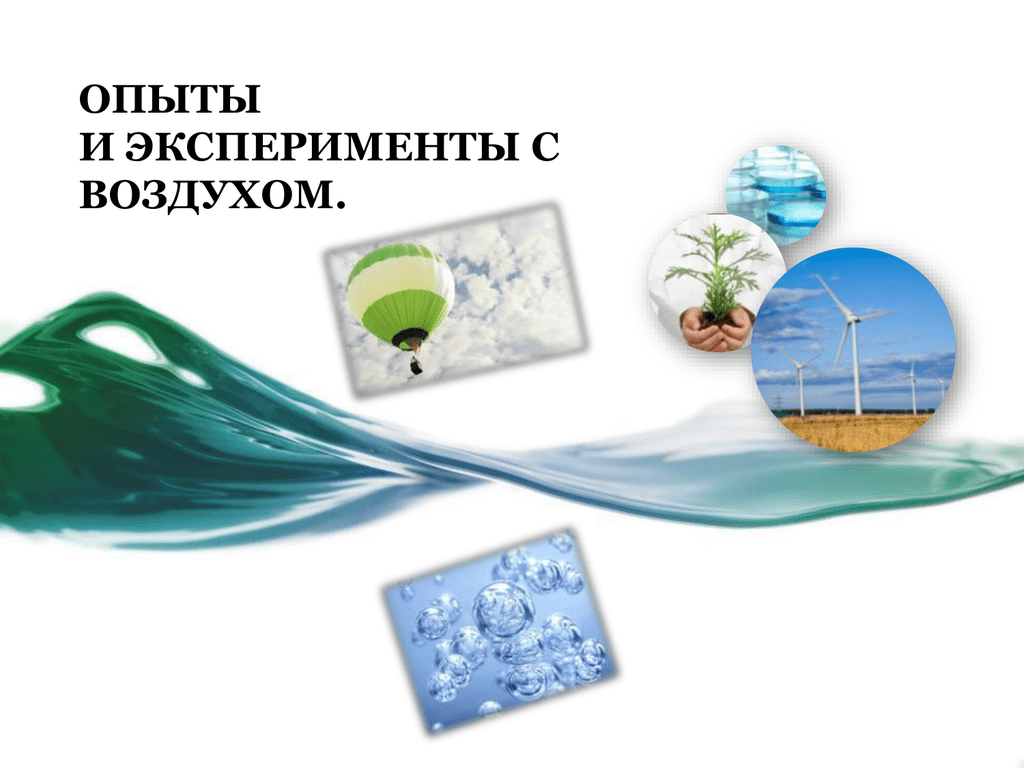 Задача: дать детям представление о том, что воздух может двигать предметы 
1.Самостоятельно сделать лодочки сначала без паруса, опустить их на воду и подуть, затем вставить паруса и опять подуть. 
Вывод: на парус давит воздух, поэтому лодочка с парусом движется быстрее.
2.Подуть на перышко.
3.Подуть на плот с собачкой.
Вывод: воздух двигает предметы.«Вертушка» 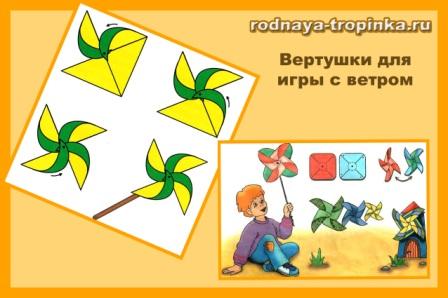 Задача: изготовление вертушки детьми для определения направления ветра. Научить детей определять направление ветра.
Сделать вертушку своими руками из бумаги.
Вывод: ветер дует на вертушку, и она крутится.
«Что такое воздух?»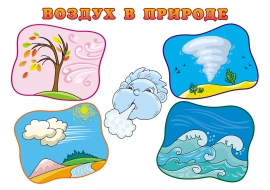 https://youtu.be/PacNM8Ojj7Y «Воздух и его охрана»                                         https://youtu.be/w8q_J_Zbr2Y                                                 Музыкальная деятельность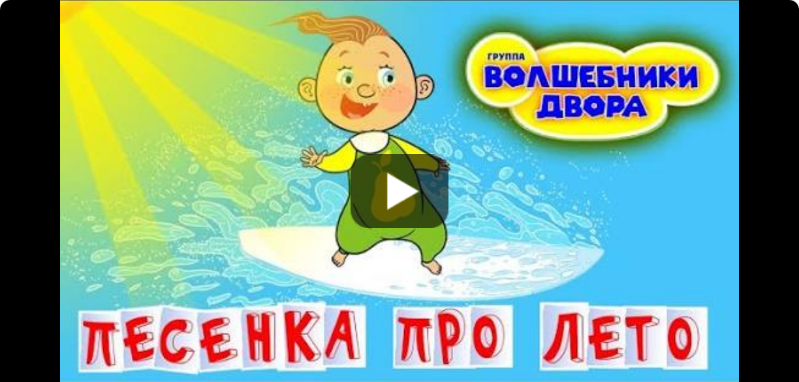                                                                               «Песенка про лето»   https://youtu.be/mvKD5kTfx_A                                                                                 «Что такое лето?» https://youtu.be/3NcFMeS1cnE                                                                                 «Лето» https://youtu.be/xcPOyMSemmo                                                                                  «Вот оно какое- лето» https://youtu.be/-QbgL4ucPos 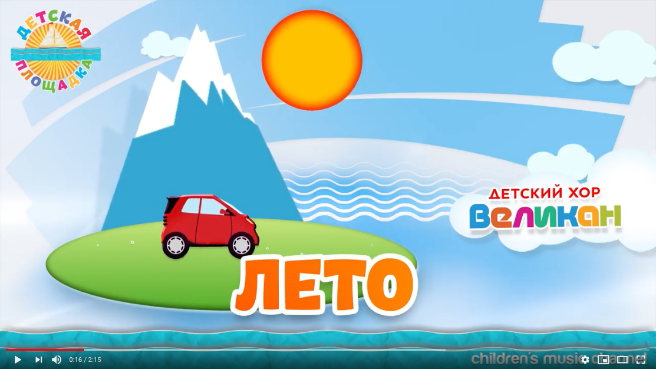 Вот оно какое, наше лето,
Лето яркой зеленью одето,
Лето жарким солнышком согрето,
Дышит лето ветерком.                 Подвижные игры и веселые зарядки                                    на улице и дома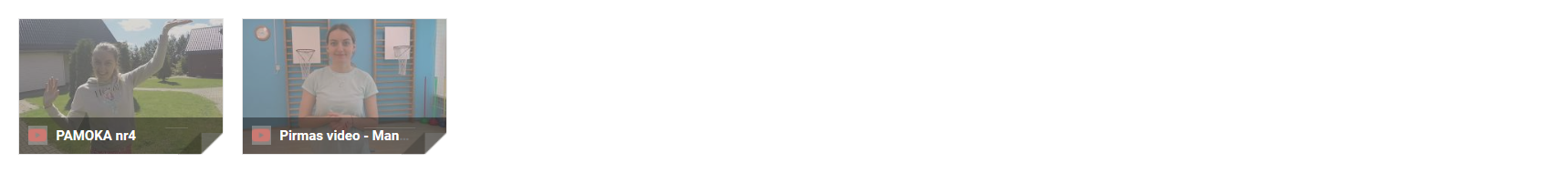 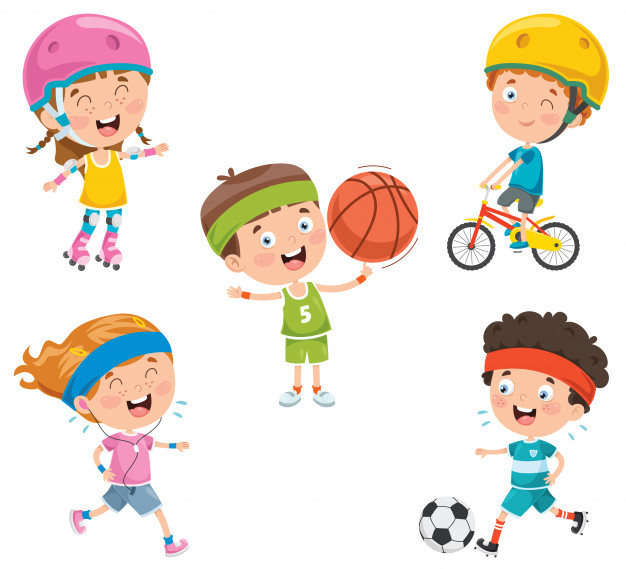 https://www.youtube.com/watch?v=4SIfsyKSgBw&feature=youtu.be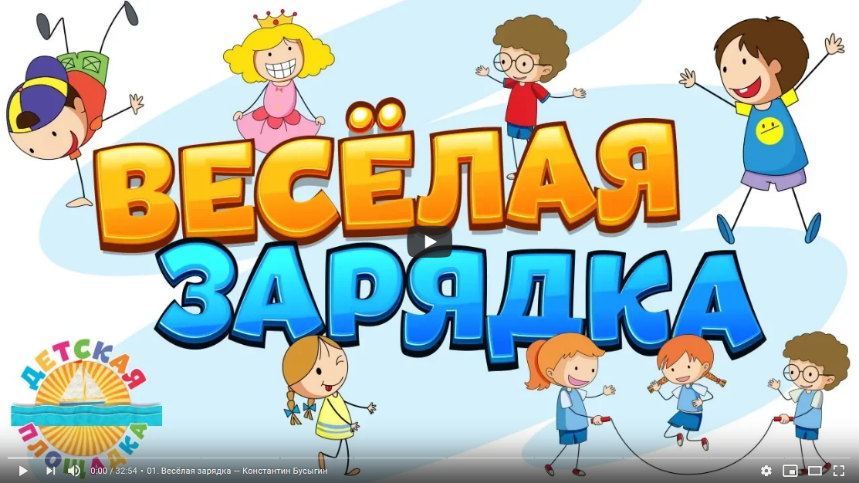 https://youtu.be/zsmODnF3dW4https://youtu.be/b0lnHl0cxGohttps://youtu.be/seBXF8y6lPY 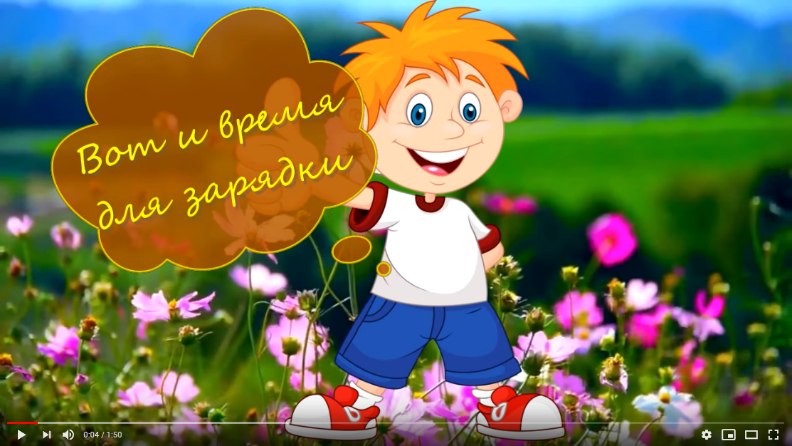 https://youtu.be/zY1S5eZuqucЛето – особый период в жизни каждого ребенка. От окружающих его взрослых зависит то, как он проведет это время с пользой для здоровья, развития эмоциональных и познавательных процессов. 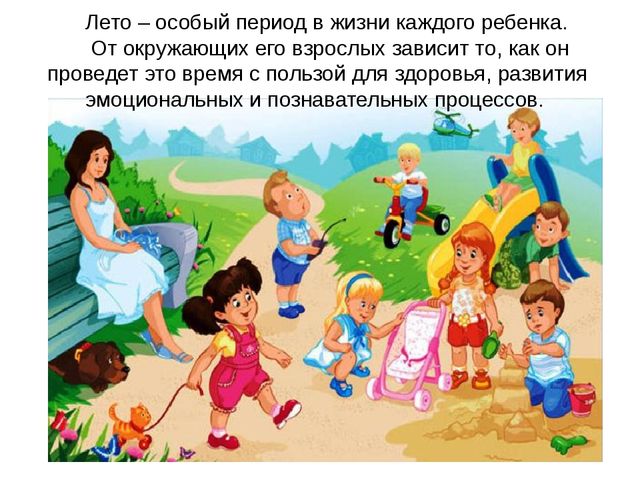 Veikla  2-4 metų amžiaus vaikams                                           Деятельность для детей 2-4 лет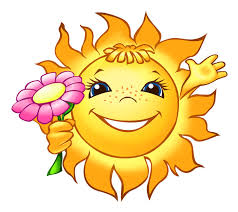 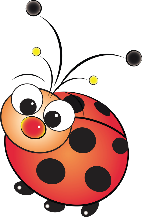 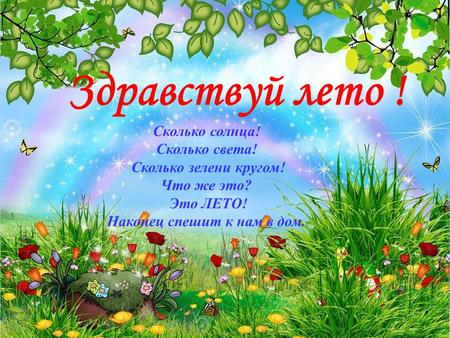                                                 Ознакомление с окружающим  Познавательное видео «Времена года -Лето»                                       «Что такое лето»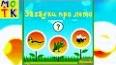 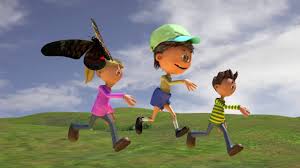                                              https://youtu.be/wHOG2cqM3Wc   https://youtu.be/jZgyvh3oo58  https://ihappymama.ru/iq/stihi/stihi-pro-leto-dlya-detej/Лето, лето к нам пришло! 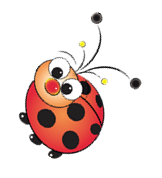 Стало сухо и тепло. По дорожке прямиком Ходят ножки босиком. Кружат пчёлы, вьются птицы, А малышка веселится.https://ihappymama.ru/iq/stihi/stihi-pro-leto-dlya-detej/                                                           Загадки про лето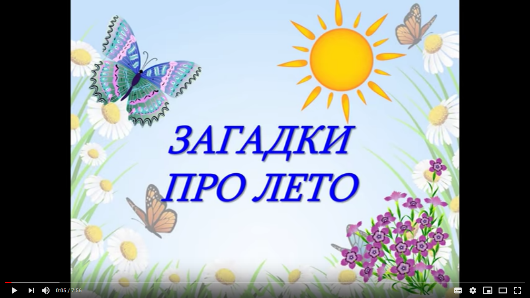 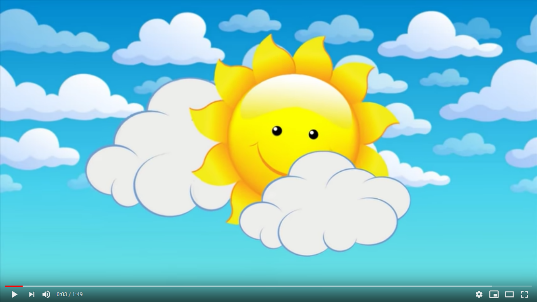                                     https://youtu.be/lHVlNi4RZyshttps://youtu.be/2cLCurt9jvE                                              Игровая онлайн деятельность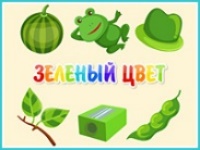 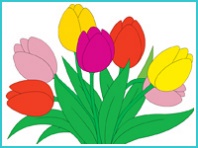 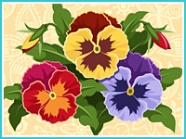 Раскраска «Тюльпаны»https://www.igraemsa.ru/igry-dlja-detej/online-igry-dlja-malyshej/detskie-raskraski/raskraska-tulpany «Букет цветов» https://www.igraemsa.ru/igry-dlja-detej/online-igry-dlja-malyshej/logicheskie-igry/buket-cvetov«Зеленый цвет»https://www.igraemsa.ru/igry-dlja-detej/online-igry-dlja-malyshej/igroteka-igry-pro-cveta/razvivajushaja-igra-zelyonyj-cvet                                Изобразительная деятельность   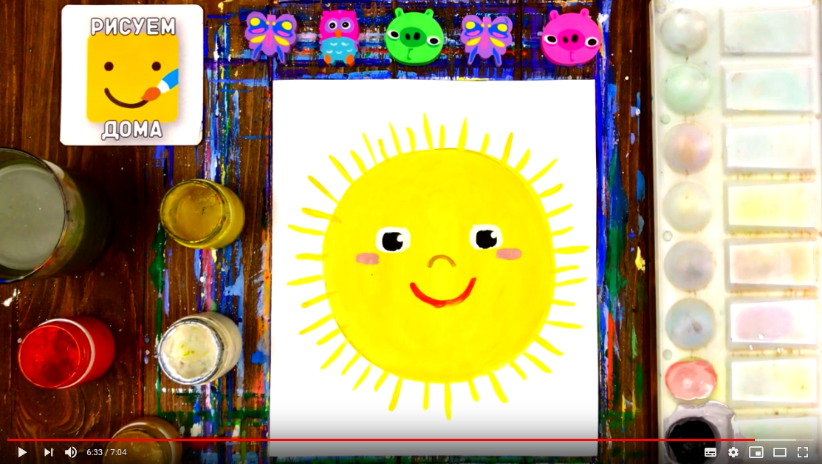      «Рисуем солнышко»      https://youtu.be/9WCJa8Xb1q0     «Аппликация солнышко»     https://youtu.be/gUODLRgoZ3I                                        Развивающие онлайн игры                            «Чей голос?»                                         «Чьи следы?»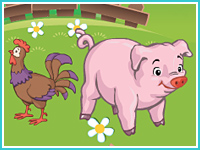 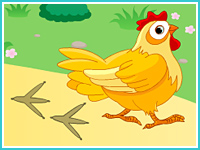 https://www.igraemsa.ru/igry-dlja-detej/poznavatelnye-igry/besplatnaya-igra-pro-golosa-zhivotnyh https://www.igraemsa.ru/igry-dlja-detej/poznavatelnye-igry/obuchayushaya-igra-chi-sledy                                                                    Музыкальная деятельность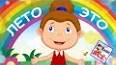                                                                                     Мульт-песенка «Лето»  https://youtu.be/d6va-t08FgA                                                                                                                                      «Сказочное лето»         https://youtu.be/FI_fpjuZmAg                                                                                            «Разноцветное лето»   https://youtu.be/M0UrlGz-YXs                                                                                        «Что такое лето?»     https://youtu.be/3NcFMeS1cnE                                                                                                                                                 Подвижные игры на улице                          На развитие координации движений, чувства ритма, мелкой моторики https://youtu.be/H6cMWz-9Mh8                                               https://youtu.be/mv_-6tBRjrE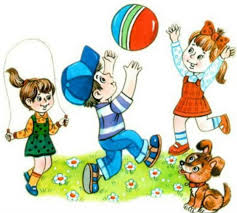                                             https://www.youtube.com/watch?v=4SIfsyKSgBw&feature=youtu.be                                               ИГРАЕМ в STEAM                                                                 Опыты, эксперименты, наблюдения«Свет и тень»  Задача: познакомить детей с образованием тени от предметов, Показать тень от солнца на земле с помощью пальчикового теневого театра.
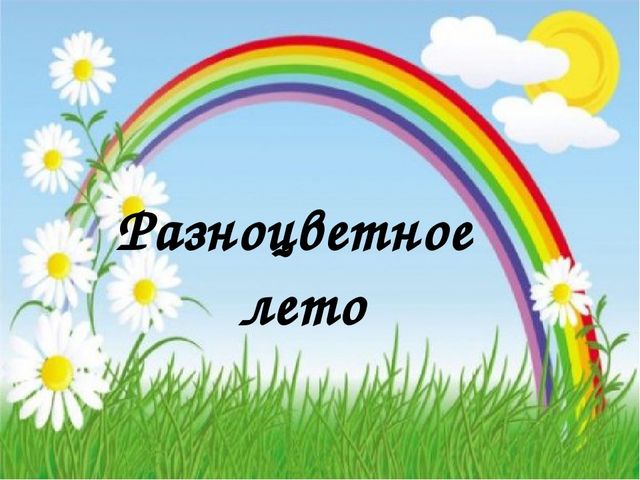 «Разноцветное лето»Задача: показать детям, что окружающие предметы меняют цвет, если посмотреть на них через цветные стекла.
Посмотреть вокруг себя в цветные стекла (использовала полоски от пластмассовых бутылок, солнцезащитные очки).«Солнечные зайчики»
Задача: показать, как появляются солнечные зайчики, научить пускать солнечных зайчиков (отражать свет зеркалом и блестящими предметами).
Поймать луч света и направить его в нужном направлении, прятать их, прикрыв ладошкой.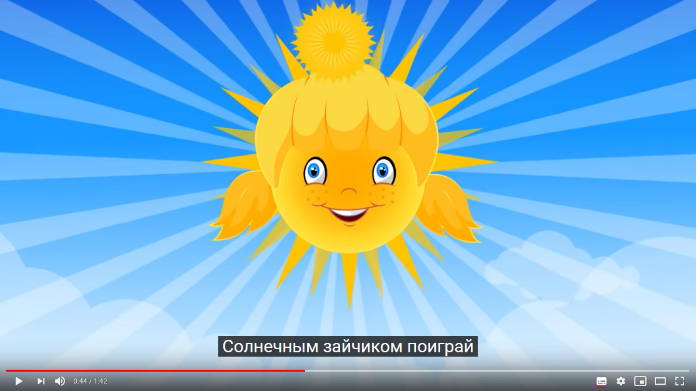                                                                                              Песенка «Солнышко выходи»                                                                                                                https://youtu.be/DTQkmG-suNo                                                                         Строительные игры и конструирование                                                                                                 «Конструируем паровозик»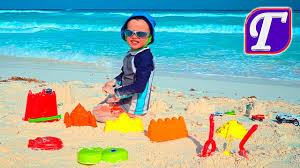                                                                                                  https://youtu.be/L1dJBxFQDGw                                                                                                  «Строим домик»                                                                                                 https://youtu.be/P5fPrJrbgBY                                                                                                  «Самолетик»                                                                                                https://youtu.be/E9OacScJJ1o 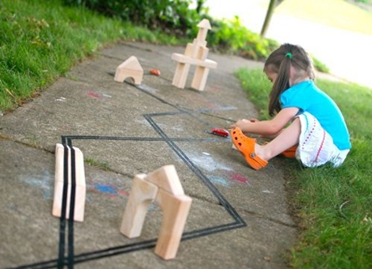                                                       Veikla  4-5 metų amžiaus vaikams                                        Деятельность для детей 4-5 лет                                        Veikla  5-7 metų amžiaus vaikams                                        Деятельность для детей 5-7 лет